Comunicato stampa 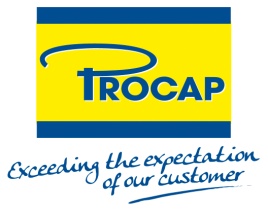 Pubblicazione immediataPROCAP trionfa a Interpack 2014Visitatori entusiasti dell'espansione in Europa e dei numerosi tappi e sistemi di chiusura ideati espressamente per diversi settori industrialiWiltz, Maggio 2014 – A Interpack 2014, PROCAP, uno dei principali operatori europei nel settore dei tappi di plastica e dei sistemi di chiusura, ha presentato la sua recente espansione in Europa e il nuovo approccio al mercato. Inoltre, ha introdotto una serie di originali soluzioni di chiusura per applicazioni e settori specifici. I visitatori dello stand PROCAP hanno avuto l'opportunità di conversare con dirigenti PROCAP, tra cui Benoit Henckes, CEO di PROCAP.“In PROCAP, si è attivamente alla ricerca di nuove idee e intuizioni. Si impara e si cresce sempre. A Interpack 2014, oltre a illustrare la nostra nuova strategia e soluzioni innovative, abbiamo avuto l'opportunità di incontrare i clienti, sia effettivi che potenziali, conoscere le loro idee, comprendere i loro progetti futuri e scoprire come PROCAP può aiutarli a migliorare. Abbiamo anche parlato con numerosi fornitori ed esperti di tecnologie e materiali emergenti, grazie ai quali possiamo continuare a ideare prodotti innovativi che aggiungono valore reale”, ha dichiarato Benoit Henckes.Incoraggiare la collaborazione tra esperti operanti in diversi settori fa parte dell'esclusivo approccio di PROCAP alla progettazione e all'innovazione. Per ottenere un design ottimale, è necessario che prodotti e soluzioni di nuova generazione siano sempre concepiti in base alle conoscenze più recenti, una lezione che PROCAP ha appreso molto bene. Queste offerte aiutano l'azienda a consolidare il proprio status di primo piano nel settore.PROCAP sta, inoltre, rafforzando la propria posizione tramite una maggiore presenza in Europa, in particolare attraverso l'acquisizione, concetto esemplificato dal recente acquisto di Schoeller Cap Systems in Germania. Questa mossa, oltre a consolidare la posizione di PROCAP in Europa, le consente di servire con maggiore efficacia il mercato tedesco e rappresenta anche una porta di accesso alla Scandinavia e alla Polonia.La crescente espansione della società si riflette anche sul suo nuovo approccio al mercato che vede un'attenzione a determinati mercati. I visitatori di Interpack, appartenenti a diversi settori, sono rimasti colpiti dalle soluzioni studiate espressamente per il loro settore specifico, nonché dalla facilità con cui sono riusciti a identificarle.Informazioni dettagliate su tutti i prodotti e soluzioni PROCAP sono disponibili all'indirizzo www.procap.com.Interpack 2014 ha avuto luogo a Dusseldorf, in Germania, dall'8 al 14 maggio. Si tratta di un'importante fiera internazionale per il settore del packaging e dei processi industriali. A ogni evento, accoglie migliaia di visitatori provenienti da oltre 60 paesi e si tiene ogni tre anni.PROCAPIl gruppo PROCAP è leader in Europa nello sviluppo, nella produzione e nella vendita di tappi e coperchi in plastica. Produce soluzioni avanzate per diversi settori quali alimentare, chimico, farmaceutico, cosmetico e “fai da te”. PROCAP, un gruppo a conduzione familiare dinamico e flessibile, cerca di essere un partner d'impresa responsabile, con l'intento di offrire un servizio eccellente e garantire la soddisfazione dei clienti.L’azienda, con sede centrale in Lussemburgo, possiede impianti di produzione in Belgio, Francia, Germania, Irlanda, Lussemburgo, Spagna e Ungheria. Conta un totale di 450 dipendenti e vanta un giro d’affari di 118 milioni di euro.#  #  #Contatto:ARK CommunicationMartine Baetslé & Tabitha Van den Berghmartine@ark.be – tabitha@ark.beT +32 3 780 96 96PROCAP GroupRaf Van GriekenProduct Marketing Managerraf.vangrieken@procap.comT +32 3 821 16 59www.procap.com